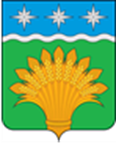 КЕМЕРОВСКАЯ ОБЛАСТЬ - КУЗБАСССовет народных депутатов Юргинского муниципального округа первого созывачетвертое заседаниеРЕШЕНИЕот 26 февраля 2020 года №   28 - НАО внесении изменений и дополнений в решение Совета народных депутатов  Юргинского муниципального округа от 26 декабря 2019 № 7-НА «Об установлении  на территории Юргинского муниципального округа  налога на имущество физических лиц»В соответствии с подп. 9 ч. 1, ч. 2 статьи 6 Налогового Кодекса Российской Федерации,  руководствуясь Федеральным  законом от 06.10.2003 №131-ФЗ «Об общих принципах организации местного самоуправления в Российской Федерации», Законом Кемеровской области – Кузбасса от 05.08.2019 № 68-ОЗ «О преобразовании муниципальных образований», решением Совета народных депутатов Юргинского муниципального округа от 26.12.2019 № 13 «О вопросах правопреемства», в целях приведения нормативных правовых актов Юргинского муниципального округа согласно действующему законодательству, Совет народных депутатов  Юргинского муниципального округаРЕШИЛ:1. Пункт 7 решения Совета народных депутатов  Юргинского муниципального округа от 26 декабря 2019 № 7-НА «Об установлении  на территории Юргинского муниципального округа налога на имущество физических лиц» изложить в следующей редакции:«7. Настоящее решение вступает в силу не ранее чем по истечении одного месяца со дня его официального опубликования и распространяет свое действие на отношения, возникшие с 01.01.2021 года». 2. Дополнить решение Совета народных депутатов  Юргинского муниципального округа от 26 декабря 2019 № 7-НА «Об установлении  на территории Юргинского муниципального округа налога на имущество физических лиц» пунктами 6.1., 6.2. в следующей редакции:«6.1. Признать утратившими силу:- решение Совета народных депутатов Проскоковского сельского поселения от 06.11.2019 № 30/20-рс «Об установлении на территории муниципального образования – Проскоковское  сельское поселение налога на имущество физических лиц»;-решение Совета народных депутатов Арлюкского сельского поселения от 06.11.2019 № 29/20-рс «Об установлении на территории муниципального образования – Арлюкское сельское поселение налога на имущество физических лиц»;- решение Совета народных депутатов Зеледеевского  сельского поселения от 06.11.2019 № 29/18-рс «Об установлении на территории муниципального образования – Зеледеевское сельское поселение налога на имущество физических лиц»;-решение Совета народных депутатов Лебяжье-Асановского  сельского поселения от 06.11.2019 № 27/19-рс «Об установлении на территории муниципального образования – Лебяжье-Асановское сельское поселение налога на имущество физических лиц»;- решение Совета народных депутатов Мальцевского  сельского поселения от 06.11.2019 № 27/17-рс «Об установлении на территории муниципального образования – Мальцевского  сельское поселение налога на имущество физических лиц»;- решение Совета народных депутатов Новоромановского сельского поселения от 06.11.2019 № 25/17-рс «Об установлении на территории муниципального образования – Новоромановское сельское поселение налога на имущество физических лиц»;- решение Совета народных депутатов Попереченского сельского поселения от 06.11.2019 № 31/17-рс «Об установлении на территории муниципального образования – Попереченское сельское поселение налога на имущество физических лиц»;- решение Совета народных депутатов Тальского сельского поселения от 06.11.2019 № 25/17-рс «Об установлении на территории муниципального образования – Тальское  сельское поселение налога на имущество физических лиц»;- решение Совета народных депутатов Юргинского сельского поселения от 06.11.2019 № 28/19-рс «Об установлении на территории муниципального образования – Юргинское сельское поселение налога на имущество физических лиц».6.2.Пункт 6.1. вступает в действие с 01 января 2021 года».3.Настоящее решение опубликовать в районной газете «Юргинские ведомости» и разместить в информационно-телекоммуникационной сети «Интернет» на официальном сайте администрации Юргинского муниципального округа.4.Контроль за исполнением настоящего решения возложить на постоянную комиссию   Совета народных депутатов Юргинского муниципального округа по бюджету, налогам, финансовой и экономической политике.5. Настоящее решение вступает в силу не ранее чем по истечении одного месяца со дня его официального опубликования. Председатель Совета народных депутатовЮргинского муниципального округа	                                                  И.Я.БережноваВрИП главы Юргинского муниципального округа	                              Д.К.Дадашов«   26  » февраля 2020 